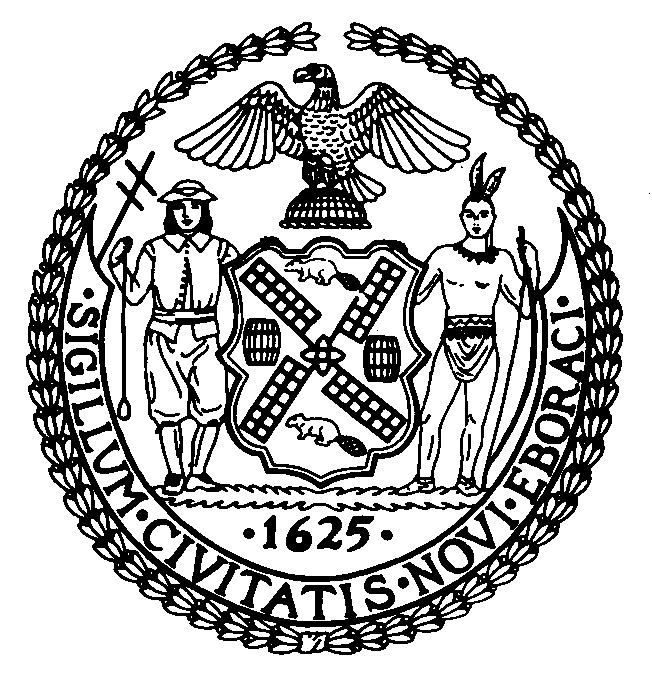 THE COUNCILTHE CITY OF NEW YORK FINANCE DIVISION250 BROADWAY, 15TH FLOORNEW YORK, N.Y. 10007-2594(212) 788-6921TO:		Honorable Corey Johnson SpeakerHonorable Daniel Dromm Chair, Finance CommitteeFROM: 	Latonia McKinney, Director, Finance Division 	Raymond Majewski, Deputy Director/Chief Economist, Finance DivisionRebecca Chasan, Senior CounselPaul Sturm, Supervising EconomistDATE:		June 30, 2021SUBJECT:	A Budget Modification (MN-8) for Fiscal 2021 that will appropriate $2.07 billion in new revenues.------------------------------------------------------------------------------------------------------------INITIATION:	By letter dated June 29, 2021, the Director of the Office of Management and Budget submitted to the Council, pursuant to section 107(e) of the New York City Charter, a request to appropriate $2.07 billion in new revenues.  These new revenues, combined with additional resources of $0.41 billion from the General Reserve, will be used to prepay $2.48 billion in fiscal year 2022 expenses.BACKGROUND:	This modification (MN-8) seeks to recognize $2.07 billion in new revenues, and combines $0.41 billion from the General Reserve, implementing changes reflected in the June 2021 Plan at Adoption. Of these funds, $2.05 billion is added to the Budget Stabilization Account, which will prepay debt service for fiscal year 2022, and $0.43 billion will be used to replenish the Retiree Health Benefit Trust.FISCAL IMPACT:	This modification represents a net increase in the Fiscal 2021 budget of $2.07 billion.